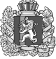 ШЕЛОМКОВСКИЙ  СЕЛЬСКИЙ СОВЕТ ДЕПУТАТОВ         Дзержинского района  Красноярского края    Р Е Ш Е Н И Е            15.11.2021г                             с. Шеломки                        № 12-44рОб отмене решения от 29.08.2012 года № 31-86Р «О Положении о комиссии по соблюдению  требований к служебному поведению муниципальных служащих и  урегулированию конфликта интересов в  муниципальном образовании Шеломковский сельсовет, аппарате избирательной комиссииШеломковского сельсовета»На основании  Федерального закона от 25 декабря 2008 года №273-ФЗ «О противодействии коррупции», руководствуясь Уставом Шеломковского сельсовета, Шеломковский сельский Совет депутатов РЕШИЛ:1. Решение Шеломковского сельского Совета депутатов от 29.08.2012 года № 31-86Р «О Положении о комиссии по соблюдению  требований к служебному поведению муниципальных служащих и  урегулированию конфликта интересов в  муниципальном образовании Шеломковский сельсовет, аппарате избирательной комиссии Шеломковского сельсовета» отменить как несоответствующее действующему законодательству.2. Контроль за выполнением решения оставляю за собой.3. Решение вступает в силу в день, следующий за днем его официального опубликования в периодическом печатном издании «Информационный вестник». Председатель Шеломковскогосельского Совета депутатов                                          Т.Г.АнтоненкоГлава Шеломковского сельсовета                           С.В. Шестопалов